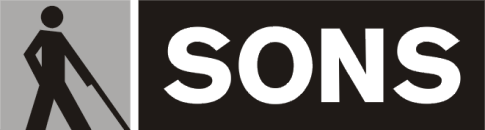 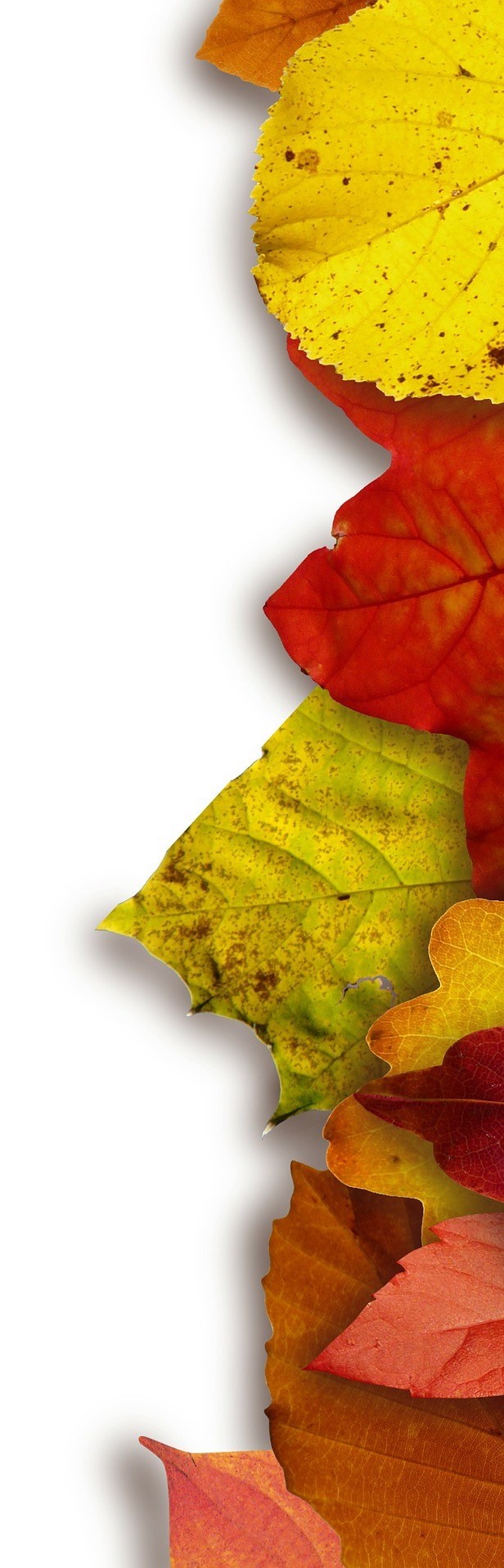 POZVÁNKASONS ČR, z. s. oblastní odbočka JičínVás srdečně zve na:Oblastní shromáždění,které se koná dne:7. listopadu 2018 od 13.30 hodinve velké zasedací místnostiMěstského úřadu v JičíněŽižkovo nám. 18, JičínProgram:zahájení, schválení programu schůzevolba komisí – mandátové, volební a návrhovézpráva předsedy o činnosti za uplynulý rokzpráva o hospodaření, zpráva kontrolní volba členů do Oblastní radyvolba členů do Oblastní kontrolní komisevystoupení hostůdiskuse (seznámení s akcemi na rok 2019)návrh usnesení, diskuseusneseníukončení, volná zábavazávěr kolem 16 hodinyObčerstvení zajištěno.         Těšíme se na Vaši účast.